SKRIPSIPENGARUH PENYULUHAN KESEHATAN TENTANG KERACUNAN ALKOHOL TERHADAP PENGETAHUAN REMAJA DI DESA KLEPEK BOJONEGORO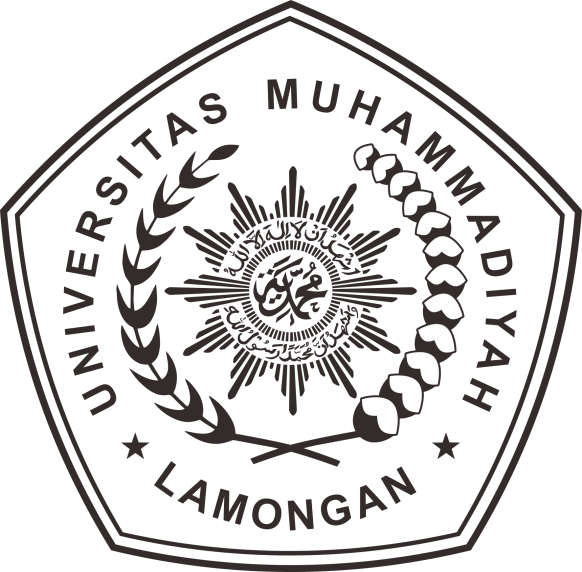 M. JUNDI C.M15.02.01.1908PROGRAM STUDI SI KEPERAWATANFALKUTAS ILMU KESEHATANUNIVERSITAS MUHAMMADIYAH LAMONGAN2019 PENGARUH PENYULUHAN KESEHATAN TENTANG KERACUNAN ALKOHOL TERHADAP PENGETAHUAN REMAJA DI DESA KLEPEK BOJONEGOROSKRIPSIDiajukan Kepada Fakultas Ilmu Kesehatan Program Studi S1-Keperawatan Universitas Muhammadiyah Lamongan Sebagai Salah Satu Syarat Memperoleh Gelar Sarjana KeperawatanM.JUNDI C.M15.02.01.1908PROGRAM STUDI SI KEPERAWATANFALKUTAS ILMU KESEHATANUNIVERSITAS MUHAMMADIYAH LAMONGAN2019SURAT PERNYATAAN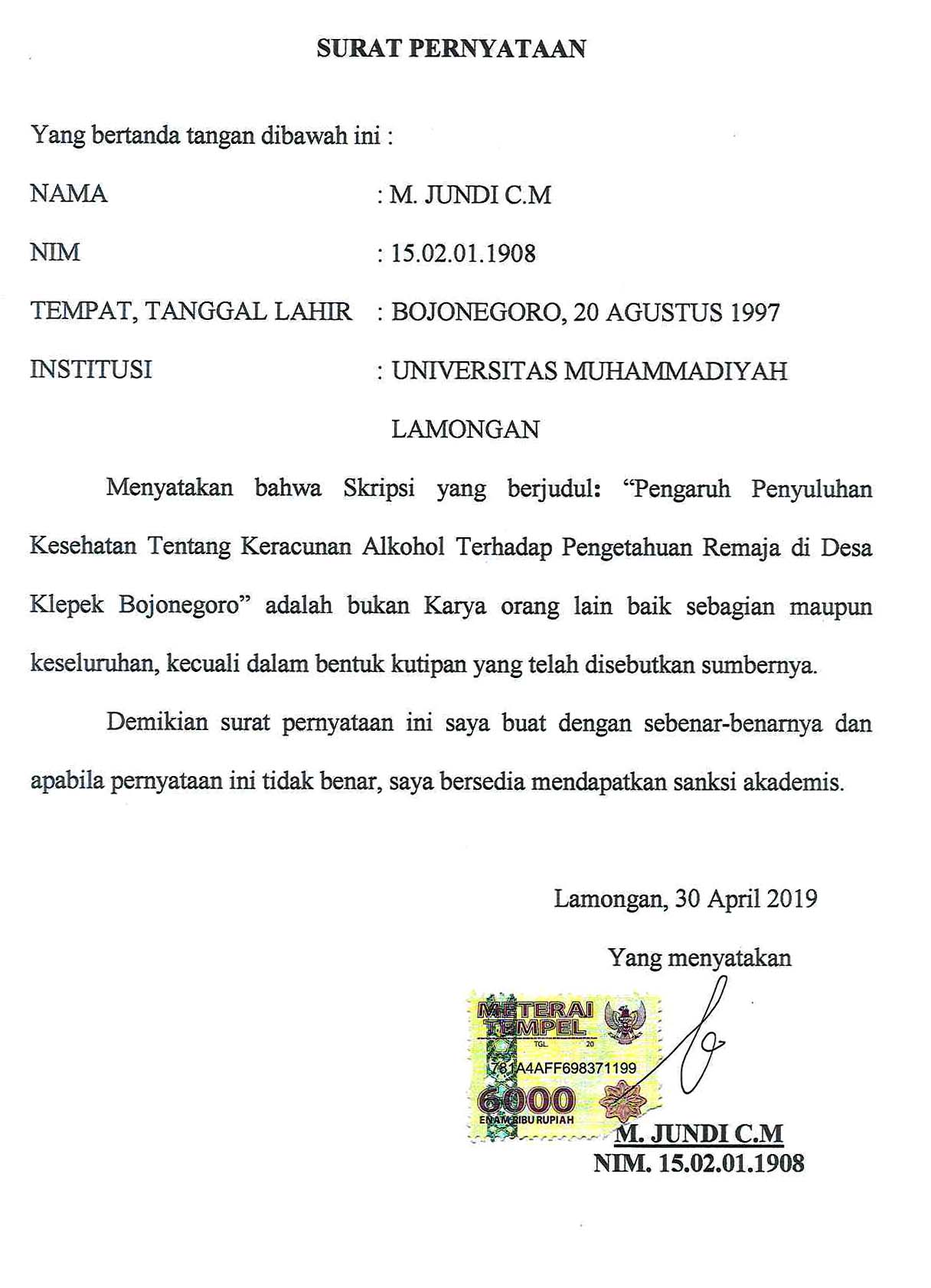 Yang bertanda tangan dibawah ini :NAMA		: M. JUNDI C.MNIM	: 15.02.01.1908TEMPAT, TANGGAL LAHIR	: 	BOJONEGORO, 20 AGUSTUS 1997INSTITUSI	:	UNIVERSITAS MUHAMMADIYAH LAMONGANMenyatakan bahwa Skripsi yang berjudul: “Pengaruh Penyuluhan Kesehatan Tentang Keracunan Alkohol Terhadap Pengetahuan Remaja di Desa Klepek Bojonegoro” adalah bukan Karya orang lain baik sebagian maupun keseluruhan, kecuali dalam bentuk kutipan yang telah disebutkan sumbernya.Demikian surat pernyataan ini saya buat dengan sebenar-benarnya dan apabila pernyataan ini tidak benar, saya bersedia mendapatkan sanksi akademis.          Lamongan, 30 April 2019             Yang menyatakanM. JUNDI C.MNIM. 15.02.01.1908LEMBAR PERSETUJUAN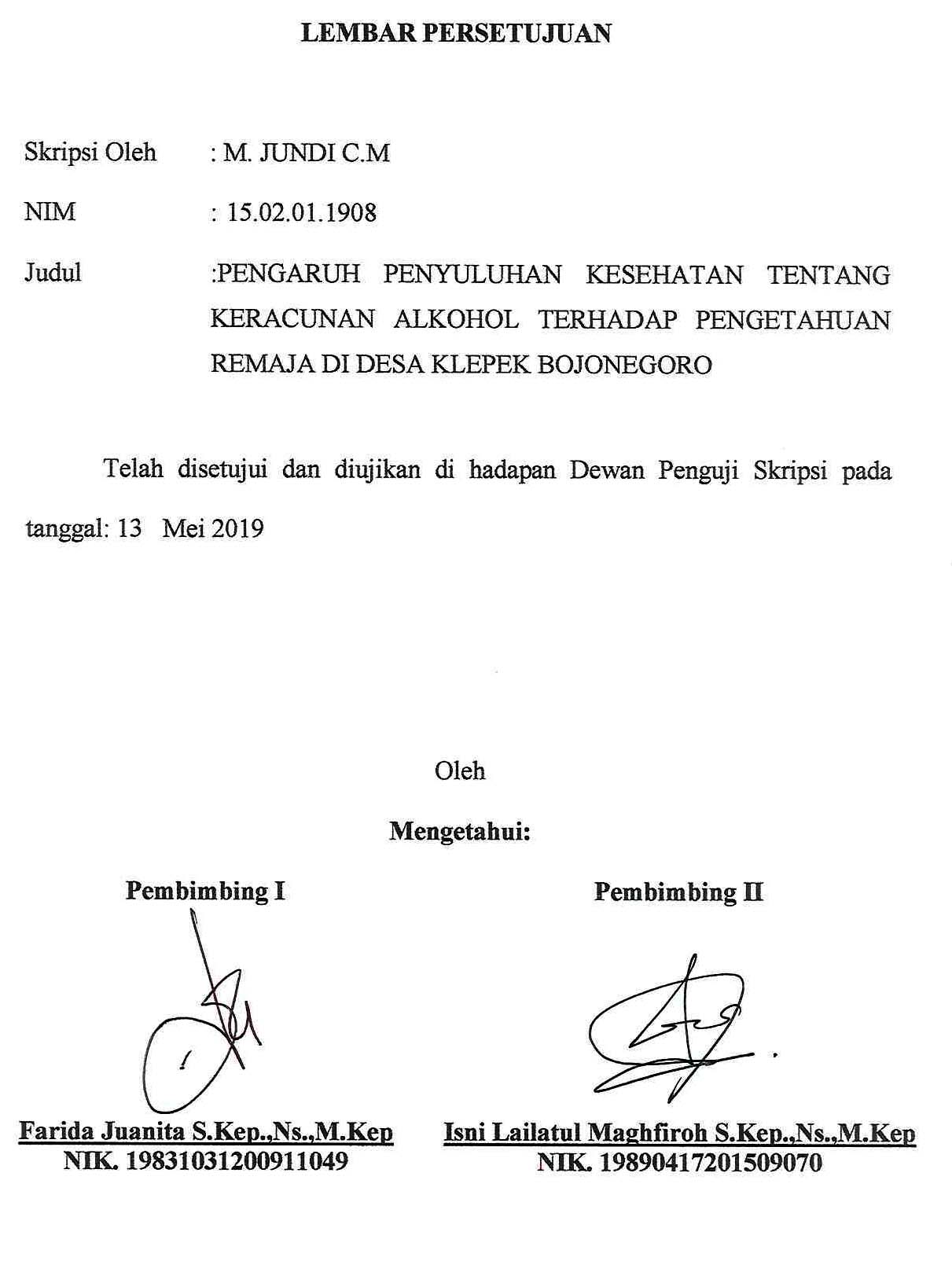 Skripsi Oleh 	: 	M. JUNDI C.MNIM                	: 	15.02.01.1908Judul	:	PENGARUH PENYULUHAN KESEHATAN TENTANG KERACUNAN ALKOHOL TERHADAP PENGETAHUAN  REMAJA DI DESA KLEPEK BOJONEGOROTelah disetujui untuk diujikan dihadapan Dewan Penguji Skripsi pada tanggal:  13 Mei 2019Oleh Mengetahui: LEMBAR PENGESAHAN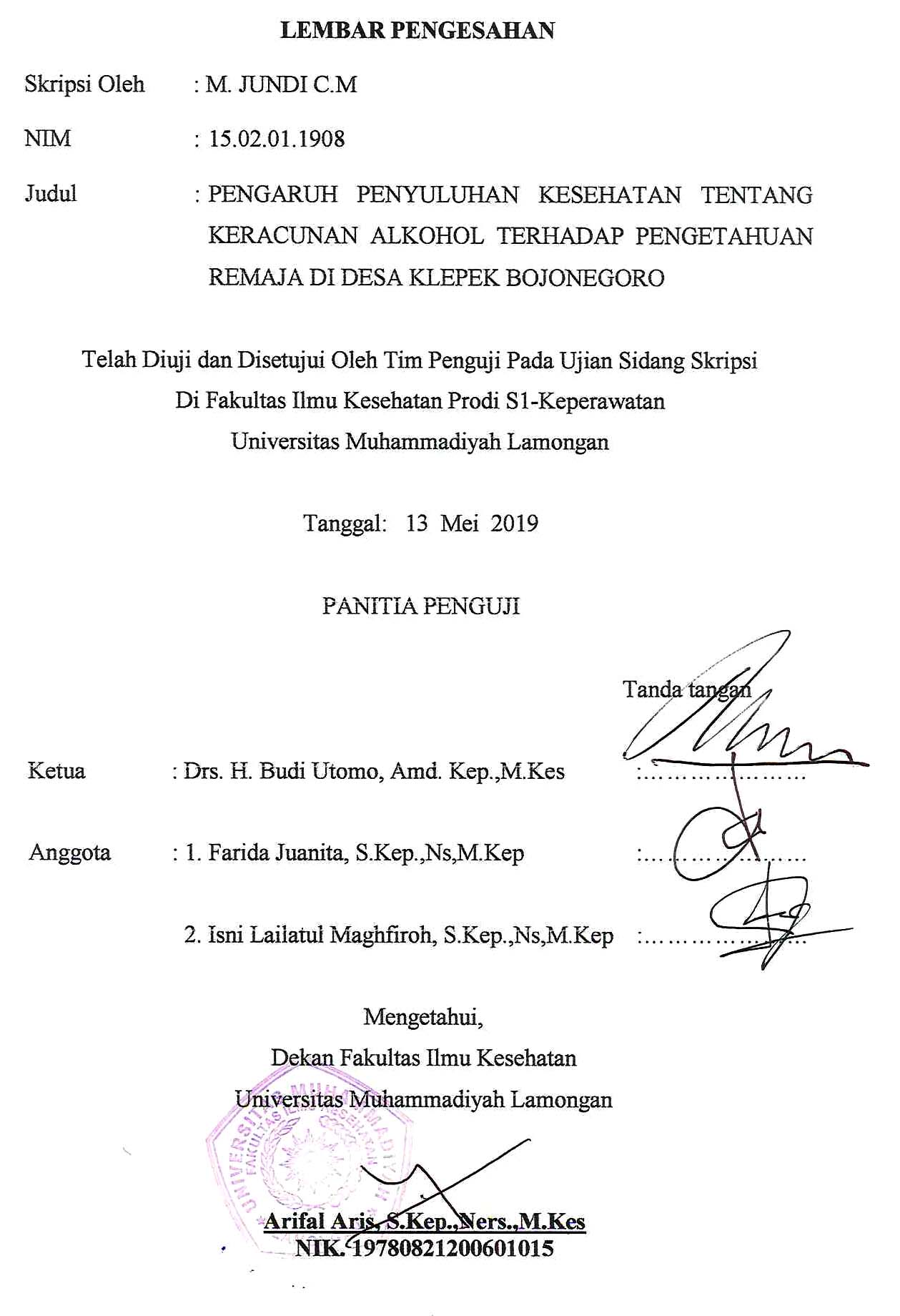 Skripsi Oleh 	: M. JUNDI C.MNIM                	: 	15.02.01.1908Judul	:	PENGARUH PENYULUHAN KESEHATAN TENTANG KERACUNAN ALKOHOL TERHADAP PENGETAHUAN  REMAJA DI DESA KLEPEK BOJONEGOROTelah Diuji dan Disetujui Oleh Tim Penguji Pada Ujian Sidang SkripsiDi Fakultas Ilmu Kesehatan Prodi S1-KeperawatanUniversitas Muhammadiyah LamonganTanggal:  13  Mei  2019PANITIA PENGUJI                                                                                         Tanda tanganKetua	: Drs. H. Budi Utomo, Amd. Kep.,M.Kes	:…………………Anggota	: 1. Farida Juanita, S.Kep.,Ns,M.Kep  	:…………………Isni Lailatul Maghfiroh, S.Kep.,Ns,M.Kep  	:…………………Mengetahui,Dekan Fakultas Ilmu KesehatanUniversitas Muhammadiyah LamonganArifal Aris, S.Kep.,Ners.,M.KesNIK. 19780821200601015CURICULUM  VITAENama	:	M. JUNDI C.MTempat, Tgl. Lahir	: 	Bojonegoro, 20 Agustus 1997Alamat Rumah	: 	Desa Klepek 05/01 Kecamatan Sukosewu Kabupaten BojonegoroPekerjaan	: 	MahasiswaRiwayat Pendidikan	:Mim 10 Klepek Bojonegoro                 	(Lulus Tahun 2009)MTS  Modern Babussalam Madiun	(Lulus Tahun 2012)SMK Negeri 1 Sugihwaras Bojonegoro	(Lulus Tahun 2015)Universitas Muhammadiyah Lamongan	(2015 – sekarang)HALAMAN MOTTO DAN PERSEMBAHAN”Better to feel how hard education is at this time rather than feel the bitterness of stupidity, later”.(M.Jundi Choirul M.2019)Kupersembahkan skripsi ini untuk :Kedua orang tuaku yang selama ini telah memberikan dukungan moril maupun materil kepadaku. Doa dan kasih sayang yang telah kalian berikan dari dulu sampai saat ini. Kepada semua dosen, terlebih untuk kedua dosen pembimbing yang telah mengajarku sehingga saya dapat mencapai semua ini. Terima kasih atas ilmu yang telah kalian semua berikan untukku.Serta kepada seseorang yang insyaallah akan menjadi jodohku terima kasih karena telah menemani dan memberi semangat selama ini.ABSTRAKChoirul. Jundi M. Pengaruh Penyuluhan Kesehatan Tentang Keracunan Alkohol Terhadap Pengetahuan Remaja Di Desa Klepek Bojonegoro. Skripsi S1 Keperawatan Universitas Muhammadiyah Lamongan. Pembimbing : 1) Farida Juanita S.Kep.,Ns,M.Kep. 2) Isni Lailatul Maghfiroh S.Kep,Ns.,M.Kep.Penyuluhan kesehatan penting untuk mengurangi resiko keracunan alkohol yang terjadi pada remaja. Penyuluhan kesehatan ini diharapkan agar remaja mengetahui bahaya mengkonsumsi minuman keras. Tujuan penelitian ini untuk mengetahui pengaruh penyuluhan kesehatan tentang keracunan alkohol terhadap pengetahuan remaja di Desa Klepek Bojonegoro.Desain dalam penelitian ini adalah Pra Eksperimen Design dengan menggunakan sampling dengan teknik Consecutive Sampling. Populasinya adalah 35 remaja. Data diambil sebelum dan sesudah intervensi menggunakan kuesioner.Berdasarkan hasil penelitian menunjukkan pengetahuan remaja sebelum diberikan penyuluhan terdapat hampir sebagian (40.0%) ditingkat kurang dan sebagian kecil (11.4%) ditingkat baik. Setelah diberikan penyuluhan kesehatan terdapat sebagian besar (62.9%) ditingkat cukup dan sebagian kecil (14.3%) ditingkat baik. Hasil pengujian statistic terdapat pengaruh penyuluhan kesehatan tentang keracunan alkohol terhadap pengetahuan remaja dengan nilai Z=2,646 dan P=0,008 dimana ≤0,05 artinya H1 diterima ada pengaruh penyuluhan kesehatan tentang keracunan alkohol terhadap pengetahuan remaja. Untuk mengatasi masalah keracunan alkohol salah satu alternatif pengobatan non farmakologis yang dapat digunakan adalah dengan pemberian penyuluhan kesehatan.Kata Kunci : 	penyuluhan kesehatan, keracunan alkohol, pengetahuan remajaABSTRACTChoirul. Jundi M. The Effect of Health Counseling on Alcohol Poisoning on Adolescent Knowledge in Klepek Bojonegoro Village. Nursing Undergraduate Final Assesment Muhammadiyah University Lamongan. Advisors : 1) Farida Juanita S.Kep.,Ns,M.Kep. 2) Isni Lailatul Maghfiroh S.Kep,Ns.,M.Kep.

 
Health education is important to reduce the risk of alcohol poisoning that occurs in adolescents. This health counseling is expected so that teens know the dangers of consuming liquor. The purpose of this study was to determine the effect of health education about alcohol poisoning on the knowledge of adolescents in Klepek Bojonegoro Village. The design in this study was Pre-Experimental Design using sampling with Consecutive Sampling techniques. The population is 35 teenagers. Data was taken before and after the intervention using a questionnaire. Based on the results of the study, the knowledge of adolescents before being given counseling was almost partly (40.0%) at a low level and a small portion (11.4%) was improved. After being given health counseling, most (62.9%) were leveled enough and a small portion (14.3%) were improved. The results of statistical testing have the effect of health education about alcohol poisoning on the knowledge of adolescents with a value of Z = 2.646 and P = 0.008 where a ≤0.05 means that H1 is accepted there is an influence of health education about alcohol poisoning on adolescent knowledge. To overcome the problem of alcohol poisoning, one alternative non-pharmacological treatment that can be used is by providing health education
Keywords: health education, alcohol poisoning, adolescent knowledgeKATA PENGANTARPuji syukur penulis panjatkan kehadirat Allah SWT, karena berkat rahmat dan hidayah-Nya sehingga penulis dapat menyelesaikan Skripsi yang berjudul “Pengaruh Penyuluhan Kesehatan tentang Keracunan Alkohol Terhadap Pengetahuan Remaja di Desa Klepek Bojonegoro” sesuai waktu yang di tentukan.Skripsi ini disusun penulis sebagai salah satu persyaratan untuk melanjutkan penelitian di Universitas Muhammadiyah Lamongan.Dalam penyusunan, penulis mendapat banyak pengarahan dan bantuan dari berbagai pihak, untuk itu penulis tidak lupa mengucapkan terima kasih kepada yang terhormat Bapak/Ibu : Drs. Budi Utomo, Amd. Keb. M.Kes, selaku Rektor Universitas Muhammadiyah Lamongan.Arifal Aris, S.Kep.,Ners.,M.Kes. selaku Dekan Fakultas Ilmu Keperawatan di Universitas Muhammadiyah Lamongan.Suratmi, S. Kep.,Ns.,M.Kep, selaku kaprodi S1 Keperawatan di Universitas Muhammadiyah Lamongan.Farida Juanita, S.Kep.,Ns,M.Kep  selaku pembimbing I, yang telah banyak memberikan petunjuk, saran, dorongan moril selama penyusunan Skripsi ini.Isni Lailatul Maghfiroh, S.Kep.,Ns,M.Kep  selaku pembimbing II, yang telah banyak memberikan petunjuk, saran, dorongan moril selama penyusunan Skripsi ini.Semua pihak yang telah memberikan dukungan moril dan materil demi terselesaikannya Skripsi ini.Kedua orang tuaku yang telah memberikan dukungan moril dan materil demi terselesaikannya Skripsi ini.Semoga Allah SWT memberi balasan pahala atas semua amal kebaikan yang diberikan. Penulis menyadari proposal ini masih banyak kekurangan, untuk itu segala kritik dan saran yang bersifat membangun sangat penulis harapkan, akhirnya penulis berharap semoga skripsi ini bermanfaat bagi penulis pada khususnya dan bagi semua pembaca pada umumnya.Lamongan, 30 April 2019PenulisDAFTAR ISI		HalamanHALAMAN JUDUL 		iSURAT PERNYATAAN		iiLEMBAR PERSETUJUAN 		iiiLEMBAR PENGESAHAN 		ivCURRICULUM VITAE		vKATA PENGANTAR 		viDAFTAR ISI 		viiiDAFTAR TABEL 		xDAFTAR GAMBAR		xiDAFTAR LAMPIRAN		xiiDAFTAR SINGKATAN		xiiiDAFTAR SIMBOL		xivBAB 1 PENDAHULUANLatar Belakang		1Rumusan Masalah		4Tujuan Penelitian		4Tujuan Umum		41.3.2 Tujuan Khusus		4Manfaat Penelitian		4Bagi akademis		4Praktisi		5BAB 2 TINJAUAN PUSTAKA2.1 	Konsep Dasar Remaja		62.1.1 	Pengertian Remaja		62.1.2 Faktor-faktor yang Mempengaruhi Perkembangan Remaja		72.1.3 Batasan Usia Remaja Besreta Ciri-cirinya		82.1.4 Pertumbuhan Fisik dan Perkembangan Remaja		92.2 	Konsep Dasar Penyuluhan Kesehatan		102.2.1 Pengertian Penyuluhan Kesehatn		102.2.2 Tujuan Penyuluhan Kesehatan		112.2.3 Ruang Lingkup Penyuluhan Kesehatan		122.2.4 Metode Penyuluhan Kesehatan 		142.2.5 Komunikasi Dalam Penyuluhan Kesehatan	     152.3	Konsep Pengetahuan		162.3.1 Pengertian Pengetahuan		162.3.2 Tingkat Pengetahuan		162.3.3 Cara Memperoleh Pengetahuan		172.3.4 Faktor-faktor yang Mempengaruhi Pengetahuan		182.3	Konsep Keracunan Alkohol		202.3.1 Pengertian Keracunan Alkohol		202.3.2 Jenis-jenis Minuman Beralkohol		212.3.3 Ciri-ciri Keracunan Alkohol		222.3.4 Penanganan Keracunan Alkohol		222.3.5 Faktor yang Mempengaruhi Keracunan Alkohol		222.4 	Kerangka Konsep		25		2.5 	Hipotesis Penelitian		26BAB 3 METODE PENELITIAN3.1	Desain Penelitian		273.2	Waktu dan Tempat Penelitian		273.3 	Kerangka Kerja		273.4  Populasi, Sampel, dan Sampling.		293.4.1 Populasi Penelitian		293.4.2 Sampel Penelitian		293.4.3 Sampling Penelitian		303.5 	Identifikasi Variabel		303.5.1 Variabel Independen		303.5.2 Variabel Dependen		303.6 	Definisi Operasional		313.7 	Pengumpulan, Pengelolaan dan Analisis Data		323.7.1 Pengumpulan Data 		323.7.2 Instrumen Penelitian 		333.7.3 Pengelolahan Data		343.7.4 Analisa Data		343.8 	Etika Penelitian		363.8.1 	Menghormati Harkat dan Martabat Manusia (Respect For Human)		363.8.2 Menghormati Privasi dan Kerahasiaan Subjek (Respect for Privacy and Convidentialy)		373.8.3 Menghormati Keadilan dan Inklusivitas (Respect for Justice and Inklusiveness)		37BAB 4 PEMBAHASAN 4.1 	Hasil Penelitian		394.1.1 Data Umum 		394.1.2 Data Khusus		424.2 	Pembahasan		444.2.1 	Tingkat pengetahuan sebelum dilakukan penyuluhan kesehatan		444.2.2 	Tingkat pengetahuan setelag dilakukan penyuluhan kesehatan		454.2.2 	Pengaruh penyuluhan kesehatan tentang pengetahuan keracunan alkohol bagi remaja		47BAB 5 PENUTUP5.1 	Kesimpulan		505.2 	Saran		50DAFTAR PUSTAKALAMPIRAN-LAMPIRANDAFTAR TABELHalamanTabel 3.1	Definisi Operasional Pengaruh Penyuluhan Kesehatan Tentang Pengetahuan Keracunan Alkohol Bagi Remaja di Desa Klepek Bojonegoro		31Tabel 4.1	Distribusi remaja pengaruh penyuluhan kesehatan tentang keracunan alkohol terhadap pengetahuan remaja di Desa Klepek Bojonegoro bulan Februari-Maret 2019.		40Tabel 4.2	Distribusi remaja pengaruh penyuluhan kesehatan tentang keracunan alkohol terhadap pengetahuan remaja di Desa Klepek Bojonegoro bulan Februari-Maret 2019.		40Tabel 4.3	Distribusi remaja pengaruh penyuluhan kesehatan tentang keracunan alkohol terhadap pengetahuan remaja di Desa Klepek Bojonegoro bulan Februari-Maret 2019.		41Tabel 4.4	Distribusi remaja pengaruh penyuluhan kesehatan tentang keracunan alkohol terhadap pengetahuan remaja di Desa Klepek Bojonegoro bulan Februari-Maret 2019.		41Tabel 4.5	Distribusi remaja berdasarkan tingkat pengetahuan sebelum dilakukan penyuluhan kesehatan pada bulan Februari-Maret 2019.		42Tabel 4.6	Distribusi remaja berdasarkan tingkat pengetahuan setelah dilakukan penyuluhan kesehatan pada bulan Februari-Maret 2019.		42Tabel 4.7	Distribusi Rerata Berdasarkan Tingkat Pengetahuan Remaja Tentang Keracunan Alkohol di Desa Klepek Bojonegoro Pada Bulan Februari-Maret 2019.		43DAFTAR GAMBARLAMPIRAN – LAMPIRANLampiran 1	: Jadwal Penyusunan ProposalLampiran 2	: Lembar Permohonan Menjadi RespondenLampiran 3	: Lembar Persetujuan Menjadi RespondenLampiran 4	: Lembar Kuesioner PenelitianLampiran 5		: Surat Survey Awal dari Universitas Muhammadiyah LamonganLampiran 6	: Surat Balasan dari DesaLampiran 7	: 	Surat Permohonan Penelitian dari Universitas Muhammadiyah LamonganLampiran 8	: Surat Balasan dari Kesbangpol, Kecamatan, dan Desa.Lampiran 9	: Tabulasi Data Umum dan Data KhususLampiran 10	: Hasil SPSSLampiran 11	: Hasil Uji ReabilitasLampiran 12	: Hasil Uji Normalitas  Lampiran 12	: Lembar Konsutasi Dosen Pembimbing 1Lampiran 13	: Lembar Konsultasi Dosen Pembimbing 2DAFTAR SINGKATANdr                    	: DokterDrs	: DoktorandesH1	: Terdapat hubungan yang signifikanKemenkes      	: Kementrian KesehatanM.Kep	: Magister KeperawatanM.Kes	: Magister KesehatanNIK	: Nomor Induk KerjaNIM	: Nomor Induk MahasiswaNO	: NomorNs	: NersS. Kep	: Sarjana KeperwatanSD	: Sekolah DasarSMA	: Sekolah Menengah KeatasSMP	: Sekolah Menengah PertamaSPSS               	: Statistical Product And Service SolutionDAFTAR SIMBOL -	: Sampai%	: Persen=	: Sama dengan≤	: Kurang dari sama dengan≥	: Lebih dari Sama Dengan<        	: kurang dari>          	: lebih dariP        	: Proporsi       	: Jumlah responden sesuai kategori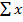 N          	: banyaknya respondenPembimbing IFarida Juanita S.Kep.,Ns.,M.KepNIK. 19831031200911049Pembimbing IIIsni Lailatul Maghfiroh S.Kep.,Ns.,M.KepNIK. 19890417201509070	TeoriTransmisiNyeri		13HalamanGambar2.1	TeoriTransmisiNyeri		13Kerangka Konsep Pengaruh Penyuluhan Kesehatan Tentang Pengetahuan Keracunan Alkohol Bagi Remaja di Desa Klepek Bojonegoro ………………..25Gambar 3.1Kerangka kerja penelitian Pengaruh Penyuluhan Kesehatan Tentang Pengetahuan Keracunan Alkohol Bagi Remaja di Desa Klepek Bojonegoro...................28Gambar 4.1Grafik penelitian Pengaruh Penyuluhan Kesehatan Tentang Pengetahuan Keracunan Alkohol Bagi Remaja di Desa Klepek Bojonegoro...................43